26th June to 1st July 2023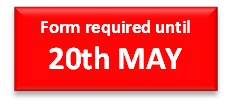 Registration FORM 4: Registration of playersTeam ChampionshipTeam CupThe names can be changed until the team registration (on arrival day)Please send this form before 20th May 2023 to:ANSG, Andreia Rebelo & Cristina Madaleno | E-mail: ansgolfe@gmail.com   Phone: +351 21 924 46 05 / 916 588 872 CountryContact personE-mailTelephoneLast nameFirst nameHcpDate of birthCaptain:                                                     Telephone:                        Mail:Captain:                                                     Telephone:                        Mail:Captain:                                                     Telephone:                        Mail:Captain:                                                     Telephone:                        Mail:Last nameFirst nameHcpDate of birthCaptain:                                                     Telephone:                        Mail:Captain:                                                     Telephone:                        Mail:Captain:                                                     Telephone:                        Mail:Captain:                                                     Telephone:                        Mail: